             实训室临时使用申请表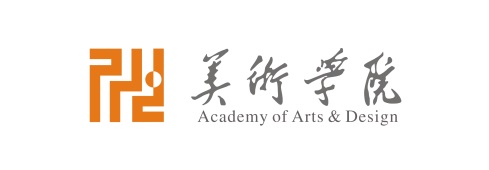     年   月   日注：凡进入实训室人员须严格遵守实训室相关规章制度申请人签字：                     日      期：                     申请人申请人所在部门联系电话联系电话使用时间段使用事由实训中心意见实训中心意见实训中心意见实训中心意见学院分管领导意见学院分管领导意见